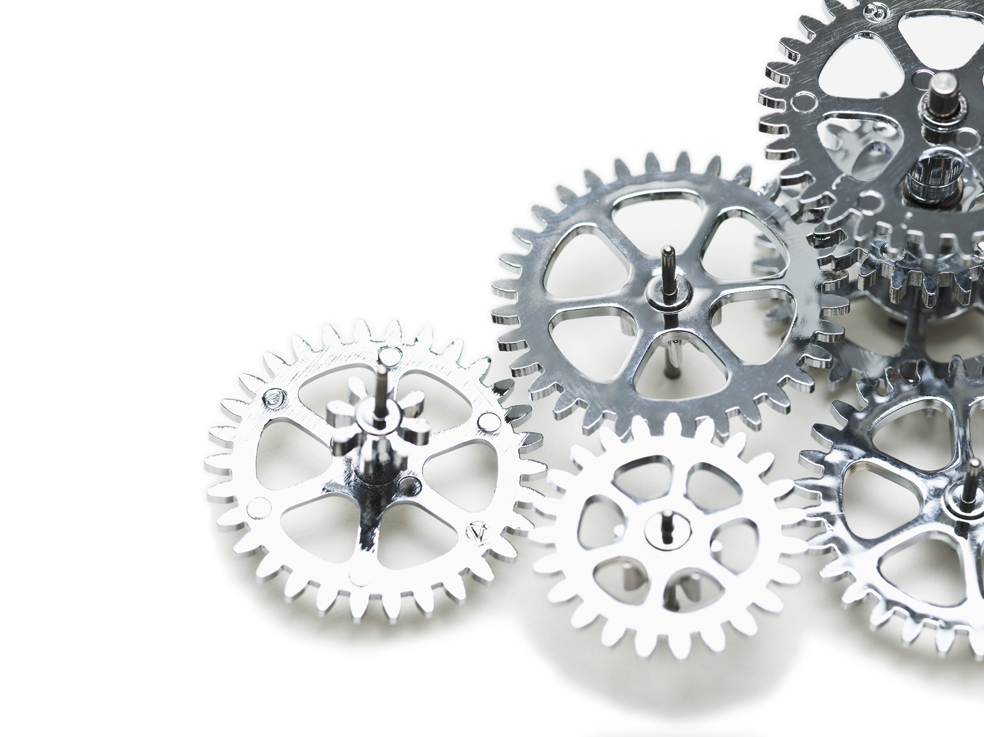 Dokument specifikationerIndholdsfortegnelse1	Introduktion	41.1	Formål	42	Metrics	42.1	Workload	42.2	Manual Resource Effort	42.3	Service Level Agreements	43	Control	53.1	Operating Hours	53.2	Business Interaction	54	Execution	64.1	Restrictions	64.2	Alerts	65	Data Management	75.1	Input	75.1.1	Source	75.1.2	Structure	75.1.3	Identification	75.2	Output	85.2.1	Exceptions	85.2.2	Management Information	85.2.3	Other data outputs	95.3	Preservation	96	Business Continuity	96.1	Blue Prism Unavailability	96.2	Excessive Workload	9IntroduktionFormålFormålet med dette dokument er at sikre tilpasning af forretningsgange efter automatiseringen af proces xxx. Dokumentet er målrettet forretningen såvel som udviklerne som skal varetage informationen efterfølgende. Dokumentet skrives af projektgruppen, og skal derefter igennem sign-off med forretningen, før udvikling startes. Det er vigtigt at informationen i dette dokument bliver opdateret som følge af forandringer i forretningen, da dokumentet vil blive brugt til drift efterfølgende. MålingerWorkloadManuel Resource IndsatsService Level AgreementsKontrolDriftstimerSamspil mellem robot og forretningUdførelseRestriktionerNotifikationer / alarmerData ManagementInputSourceStrukturIdentificationOutputExceptionsRapporteringOther data outputsBevarelseComplete the following items where the Blue Prism solution should purge aged data.Business ContinuityRPA utilgængelighedForøget arbejdsbyrdeProcess Definition DocumentProcess Definition DocumentProjekt-ejerProjekt-titelDokument referenceUdgave RedigeringsoverblikRedigeringsoverblikRedigeringsoverblikRedigeringsoverblikRedigeringsoverblikRevisionBeskrivelseNavnRolleDatov0.1Initialt udkastHvor mange sager forventes løsningen at kunne håndtere?Inkluder frekvens e.g. 1000 sager per uge, 50 sager per timeHvad er højeste forventede volumen?Hvad er laveste forventede volumen?Er der nogen perioder hvor et højere workload er at forvente?Hvis ja, hvilke perioder er der tale om?Hvis ja, hvilke perioder er der tale om?Hvor mange FTE bruges der på nuværende tidspunkt til at håndtere processen manuelt?Hvad er den gennemsnitlige sagshåndteringstid?What is the average case handling time?Er der nogen SLAs som løsningen skal arbejde i overensstemmelse med?Hvilke SLAs er dette?Hvilke SLAs er dette?Skal løsningen være i stand til at håndtere et brud på SLA? If ja, hvordan?Skal løsningen være i stand til at håndtere et brud på SLA? If ja, hvordan?I hvilket tidsrum skal løsningen køres?Skal løsningen stoppes efter et bestemt antal timer?Skal løsningen driftes på bestemte dage af ugen/mådenen/året?Er der nogen dage eller tidspunkt hvor løsningen IKKE må driftes?Hvilken rolle skal forretningen spille i den automatiserede proces?Hvilken rolle skal forretningen spille i den automatiserede proces?Skal forretningen selv overlevere data til løsningen?Skal forretningen selv genoverlevere exception sager til robotten?Er der nogle forretningsregler som bestemmer begrænser robotten for at behandle sager, den ellers godt ville kunne håntere?F.eks. betalinger over et bestemt beløb.Beskriv nedenfor reglerneBeskriv nedenfor reglerneEr der nogle tidsvinduer hvor nogle af systemerne robotten skal arbejde med bliver utilgængelige?Beskriv nedenfor systemerne og hvornår de er utilgængeligeBeskriv nedenfor systemerne og hvornår de er utilgængeligeEr løsningen nødt til at udsende notifikationer / alarmer?Hvilke situationer skal udløse notifikationer?Hvilke situationer skal udløse notifikationer?Hvordan skal notifikationer udsendes?Hvordan skal notifikationer udsendes?Hvem skal modtage notifikationer?Hvem skal modtage notifikationer?Hvilke input skal sørge for løsningen får sager den kan arbejde med?Hvor kommer sagerne fra?Hvor kommer sagerne fra?På hvilke tidspunkt og med hvilken frekvens kommer der sager til robotten?På hvilke tidspunkt og med hvilken frekvens kommer der sager til robotten?Er det muligt at der ikke kommer nogen sager?Hvad skal der ske hvis robotten ikke modtager nogen sager?Hvad skal der ske hvis robotten ikke modtager nogen sager?Hvordan bliver data struktureret? Hvor det er relevant ønskes her et eksempel på dataHvordan bliver sagerne tildelt? Kan robotten få tildelt mange sager samtidig?Kan sager blive identificeret unikt?Hvilke datapunkt(er) bruges som unik identifikator?Hvilke datapunkt(er) bruges som unik identifikator?Kan det ske at robotten modtager duplikerede sager?Hvad ville konsekvensen være af at robotten udarbejdede samme sag mere end én gang?Hvad ville konsekvensen være af at robotten udarbejdede samme sag mere end én gang?Hvordan skal duplikerede sager håndteres når disse er identificeret?Hvordan skal duplikerede sager håndteres når disse er identificeret?Is it possible that a case can legitimately reappear at a later date?How will a legitimate reoccurrence be distinguished from an unwanted duplicate?How will a legitimate reoccurrence be distinguished from an unwanted duplicate?Hvordan bliver exception-sager sendt tilbage til forretningen?Hvordan vil fil/besked strukturen se ud for fejlbeskeder til brugeren? Hvor relevant tilføj et eksempel.Hvornår vil notifikationer blive afsendt?Hvor vil notifikationen blive sendt hen?Ud over exceptions, skal løsningen lave noget rapporterings output?Hvilket format skal denne rapport have?Hvilket format skal denne rapport have?Hvordan skal rapporten laves?Hvordan skal rapporten laves?Hvornår skal rapporten laves?Hvornår skal rapporten laves?Hvor vil rapporten blive sendt hen?Hvor vil rapporten blive sendt hen?Ud over exceptions og rapport skal løsningen lave andre data output?Hvordan vil fil struktur, eller notifikations-format se ud på andre output?Hvordan vil fil struktur, eller notifikations-format se ud på andre output?Hvor lang tid skal input data opbevares?Hvor langt tid skal kø-data opbevares?Hvor lang tid skal output data opbevares?Hvis løsningen bliver sat ud af drift, hvordan skal kontinuitet sikres? Hvor længe må der gå inden arbejdet skal udføres manuelt?Hvordan vil forretningen underrettes om hvis løsningen er ude af drift?Hvad er påvirkningen af at løsningen forsinkes i en time?Hvad er påvirkningen af at løsningen forsinkes i 4 timer?Er det muligt at løsningen kunne blive overbebyrdet med en kraftigt forøget arbejdsbyrde?Kan løsningen selv opdage et sådant tilfælde?Kvantificer hvor stor arbejdsbyrden skal være før løsningen bliver overbebyrdetKvantificer hvor stor arbejdsbyrden skal være før løsningen bliver overbebyrdetSkal løsningen kunne reagere på det hvis den bliver overbebyrdet?Hvordan skal løsningen reagere?Hvordan skal løsningen reagere?Hvordan skal forretningen underrettes?Hvordan skal forretningen underrettes?Hvordan skal forretningen håndtere en overbebyrdelse?Hvordan skal forretningen håndtere en overbebyrdelse?